2020年度含氟聚合物市场研究报告（2021版）本报告全文3万多字，共分七章，有详尽图表约90个，均为2020年最新研究数据，发布日期为2021年4月上旬。本报告为北京国化新材料技术中心（ACMI）出版的重点氟材料产品年度监测报告（2021版）之一，该系列报告包括含氟制冷剂、含氟聚合物、无水氟化氢等3种。我们同时出版周度、月度市场监测报告及产业发展白皮书，并可根据客户需求提供定制服务。如需购买请联系:李晓庆 15201692950（微同） lixiaoqing@hgxcl.org.cn北京国化新材料技术中心（有限合伙）北京市朝阳区安慧里四区16号中国化工大厦1217室北京市大兴区亦庄经济技术开发区锋创科技园4号楼1510室新能源材料事业部官方微信 氟化工（F_chemical）                                        氢燃料电池论坛           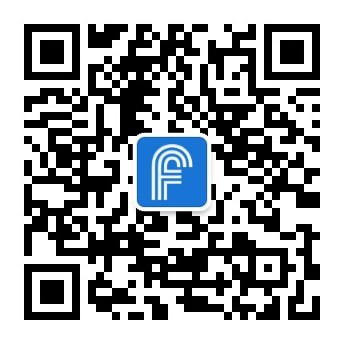 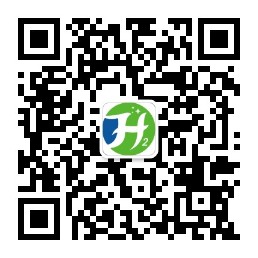 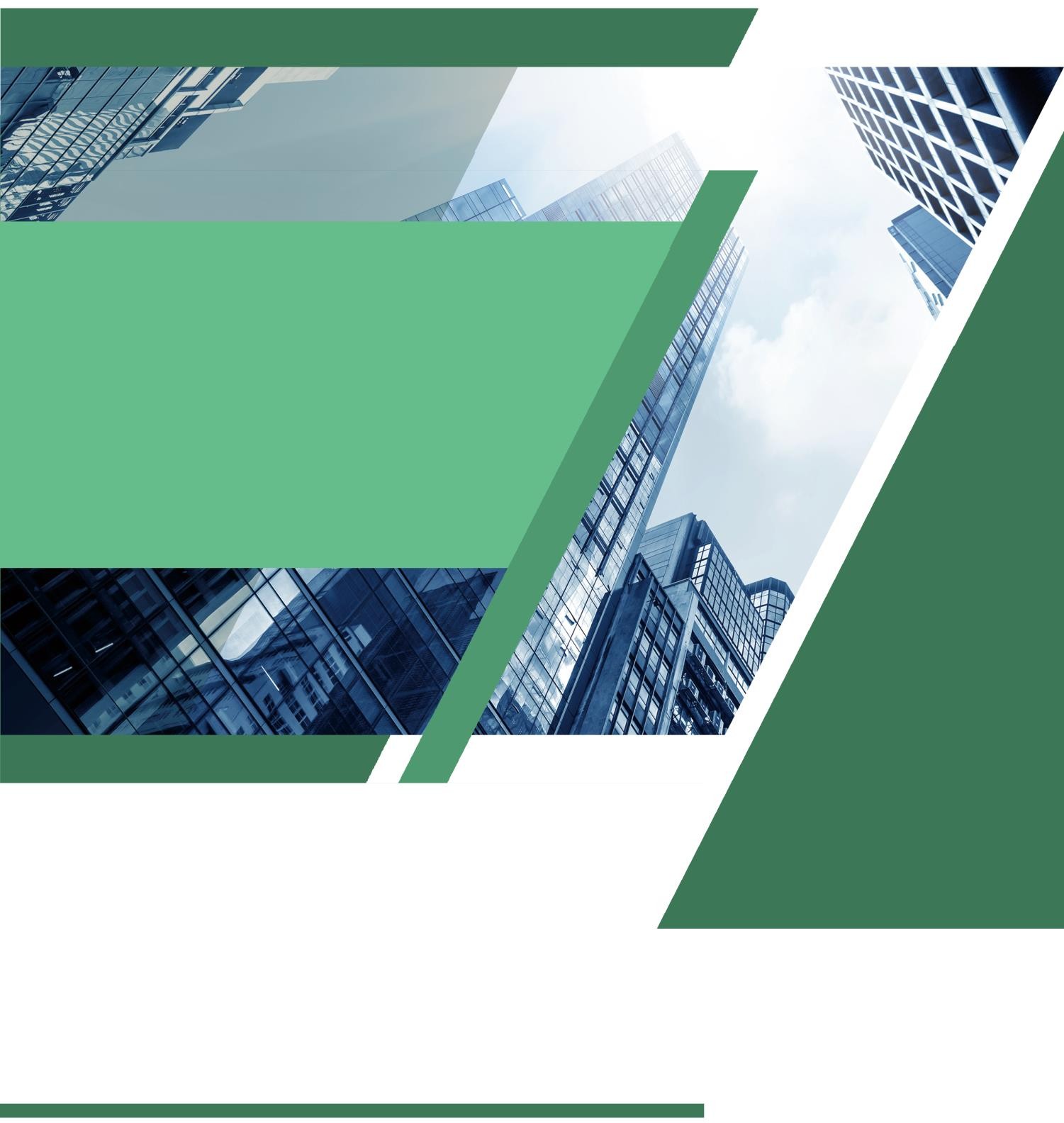 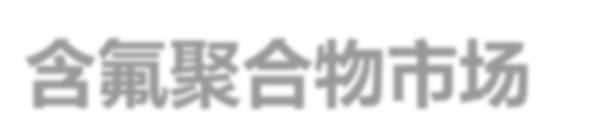 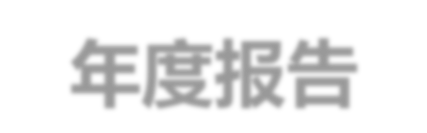 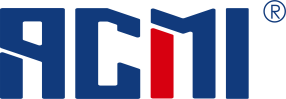 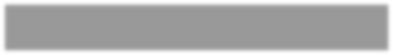 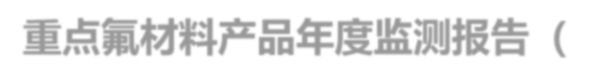 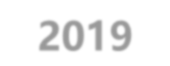 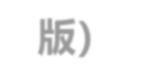 含氟聚合物市场年度报告Annual Report of China Fluoropolymer Market北京国化新材料技术中心 2021.04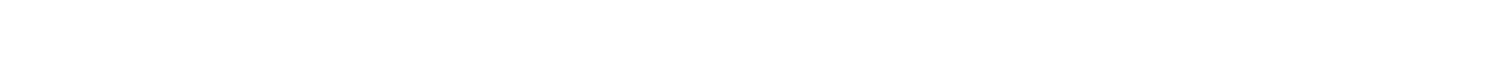 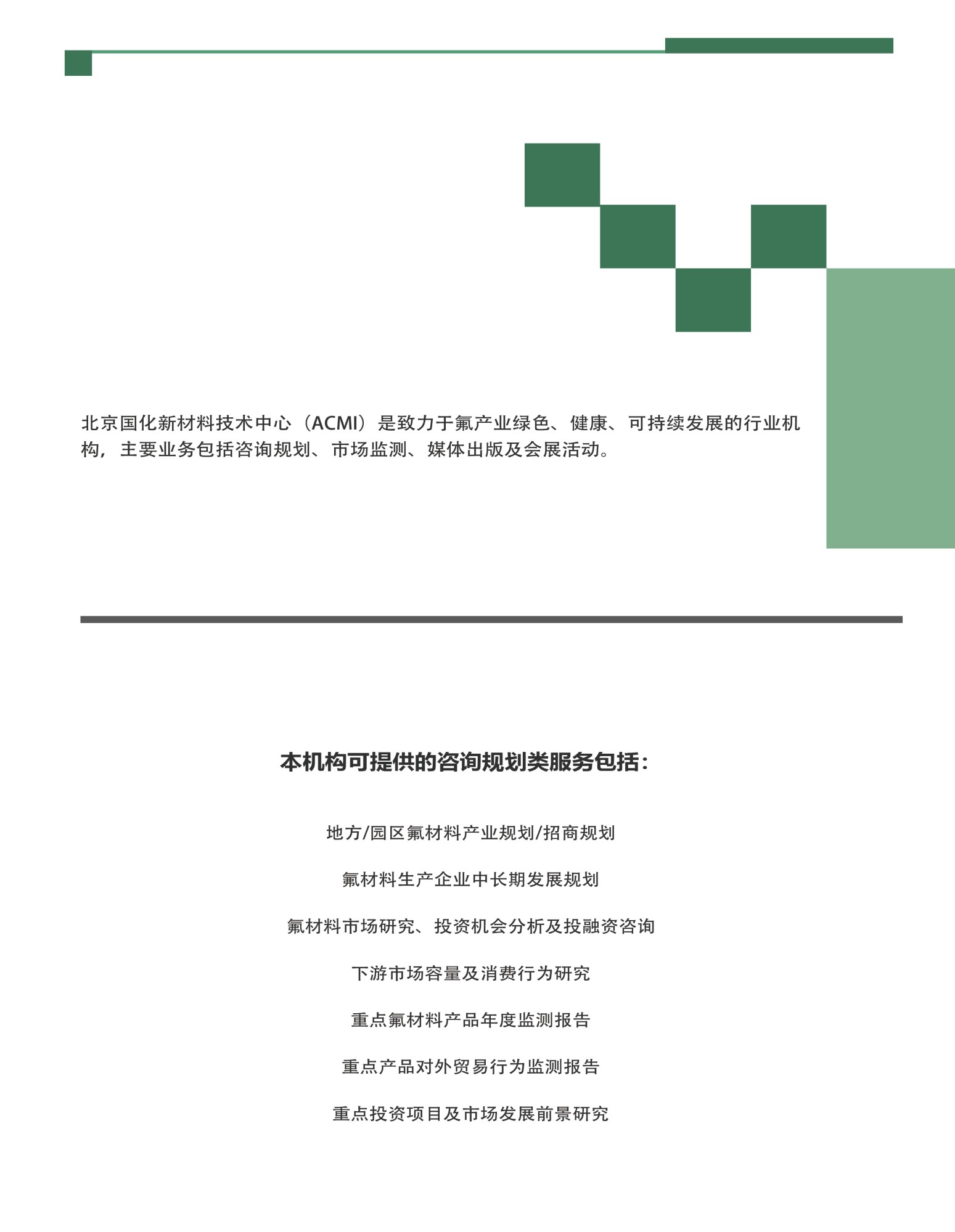 顾   问：王建中分析师：肖 潇签发人：甘 棠© 2021 Advanced Chemical Materials Industrial Research Center . All rights reserve一、概述1.1基本概况 1.1.1 世界经济概况 1.1.2 中国经济概况1.1.3 中国能源概况 1.2 世界含氟聚合物供需概况 1.2.1 世界含氟聚合物生产现状1.2.2 世界含氟聚合物消费情况 1.2.3 国外主要生产企业及产能1.2.3 国外主要生产企业及产能1.3 中国含氟聚合物供需概况 二、2020年中国生产现状2.1 中国含氟聚合物生产现状2.2 中国在建/拟建产能2.3 主要含氟聚合物生产企业 2.3.1 山东东岳集团 2.3.2 浙江巨化股份有限公司2.3.3 中昊晨光化工研究院有限公司2.3.4 上海三爱富新材料科技有限公司2.3.5 江苏梅兰化工有限公司2.3.6 大金氟化工（中国）有限公司2.3.7 苏威特种聚合物（常熟）有限公司2.3.8 阿科玛（常熟）氟化工有限公司 2.4 生产分析及趋势  三、2020年中国含氟聚合物消费分析及预测 3.1 不同种类含氟聚合物消费分布 3.2 行业消费分布分析及预测3.2.1石油化工3.2.2电线电缆3.2.3涂料工业3.2.4汽车行业3.2.5光伏行业3.2.6新基建3.2.7其他四、2020年中国含氟聚合物对外贸易分析4.1 总体情况分析4.2 出口情况4.1.1 出口月度趋势 4.1.2 不同品种出口占比4.1.3 出口海外市场分布4.1.4 出口海关分布 4.3 进口情况4.2.1 进口月度趋势 4.2.2 不同品种进口占比 4.2.3 进口来源分布4.2.4 进口报关海关分布 五、含氟聚合物成本利润分析 5.1 含氟聚合物产品及原料供需及价格波动5.1.1 HCFC-225.1.2 HCFC-142b 5.1.3 HFP5.2 含氟聚合物成本毛利分析 六、产业政策6.1 产业政策分析6.2 新冠病毒疫情影响 七、2020年中国含氟聚合物供求平衡分析及预测报告中涉及图表目录：图 1	2021年全球经济增长预测图 2	2013-2020 年中国国内生产总值及其增长速度图 3	2018-2020年中国原煤产量变化情况图 4	2018-2020年中国原油产量月度情况图 5	2020年全国工业天然气产量月度走势图图 6  2013年-2020年中国发电量统计图 7	2020年世界主要含氟聚合物产能分布图 8	2020 年世界含氟聚合物消费地区分布图 9	2020 年中国主要氟聚合物产能地区分布图10  2020年东岳集团营收情况图11  2015～2020年巨化股份含氟聚合物营业收入及同比增减图12  近年中昊晨光化工研究院有限公司营业收入（亿元）图13  2020年中国含氟聚合物消费结构图图 14	2020 年 PTFE 消费结构图图 15	2020 年 PVDF 消费结构图图 16	2020 年 FEP 消费结构图图 17	2020 年 FKM 消费结构图图 18	2013-2020 年中国石油化工主营业务收入及利润额图 19	2020年石油化工领域含氟聚合物消费结构图图 20	2012-2020 年国内电线电缆市场销售收入及增长率图 21	2020 年国内电线电缆领域含氟聚合物消费结构图图 22  2015-2020年中国涂料销售量及增长趋势图 23	2020 年国内涂料工业领域含氟聚合物消费结构图图 24	2011-2020 年国内汽车产销量情况图 25  2014-2020 年国内太阳能电池产量变化（万千瓦）图 26	2017-2020 年我国初级形状含氟聚合物进出口数量及进出口金额图 27	2014-2020 年我国初级形状聚四氟乙烯进出口数量及进出口金额图 28	2017-2020 年我国其他初级形状含氟聚合物进出口数量及进出口金额图 29	2020 年中国月度初级形状聚四氟乙烯出口数量及金额图 30  2020年中国月度初级形状聚偏氟乙烯出口数量及金额图 31  2020年中国月度初级形状聚全氟乙丙烯出口数量及金额图 32  2020年中国月度初级形状氟橡胶出口数量及金额图 33  2020年中国初级形状氟聚合物出口数量（吨）及占比图 34  2020年中国初级形状氟聚合物出口金额（千美元）及占比图 35  2020 年中国初级形状聚四氟乙烯主要出口目的国图 36  2020年中国初级形状聚偏氟乙烯主要出口目的国图 37  2020年中国初级形状聚全氟乙丙烯主要出口目的国图 38  2020年中国初级形状氟橡胶主要出口目的国图 39  2020年主要海关出口中国初级形状含氟聚合物数量及金额图 40  2017～2020年中国初级形状聚四氟乙烯月度进口量统计（吨）图 41  2017～2020年中国其他初级形状含氟聚合物月度进口量统计（吨）图 42  2020年不同种类含氟聚合物进口量（吨）及占比图 43  2020年不同种类含氟聚合物进口额（千美元）及占比图 44  2020年中国初级形状聚四氟乙烯进口来源占比图 45  2020年中国初级形状聚偏氟乙烯进口来源占比图 46  2020年中国初级形状聚全氟乙丙烯进口来源占比图 47  2020年中国初级形状氟橡胶进口来源占比图 48  2020年中国初级形状含氟聚合物不同报关海关进口数量及金额图 49  2020年中国国内HCFC-22价格走势（万元/吨）图 50	2020年国内 HCFC-142b 价格走势图 51	2020 年国内 HFP 价格走势图（万元/吨）图 52	2020 年中国 PTFE 分散树脂边际毛利润分析图 53	2020 年中国涂料级 PVDF 树脂边际毛利润分析图 54	2020年中国FEP树脂（线缆用）边际毛利润分析图 55	2020 年中国二元共聚氟橡胶边际毛利润分析图 56  2020 年我国主要含氟聚合物供需情况及预测表1  2020年全球含氟聚合物产能表2  2020年国外主要PTFE生产企业及产能表3  2020年国外主要PVDF生产企业及产能表4  2020年国外主要FEP生产企业及产能表5  2020年国外主要FKM生产企业及产能表6  2011-2020年中国PTFE生产情况统计表7  2011-2020年中国PVDF生产情况统计表8  2011-2020年中国 FEP 生产情况统计表9  2011-2020年中国 FKM 生产情况统计表10  2020年中国PTFE企业生产情况表11  2020年中国PVDF企业生产情况表12  2020年中国FEP企业生产情况表13  2020年中国FKM企业生产情况表14  2020年中国含氟聚合物新建项目统计表15  2020年中国含氟聚合物在建/拟建项目统计表16  2020年东岳集团拟新增产能情况表17  2020年巨化股份新增含氟聚合物产能（吨/年）表18  2020年三爱富集团拟新增含氟聚合物产能表19  2020年中国主要含氟聚合物产能趋势表20  近年中国主要含氟聚合物产能及预测表21  相关产业政策分析表22  相关环保政策分析表23  2010年至今中国含氟聚合物供需情况及预测